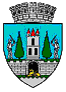 ROMÂNIAJUDEŢUL SATU MARECONSILIUL LOCAL AL MUNICIPIULUI SATU MARENr. 20173/27.03.2023                                                                                                                                          PROIECT                                               HOTĂRÂREA NR.............................privind însușirea documentației de prima înregistrare a unui imobil teren în   suprafață de 5893 mp,  situat în municipiul Satu Mare.Consiliul local al Municipiului Satu Mare,Analizând proiectul de hotărâre înregistrat sub nr.........., referatul de aprobare al inițiatorului înregistrat sub nr. 20174/27.03.2023, raportul de specialitate al Serviciului Patrimoniu, Concesionări, Închirieri înregistrat sub nr. 20176/27.03.2023 , raportul de specialitate al Serviciului Juridic înregistrat sub nr. 20351/27.03.2023 și avizele comisiilor de specialitate ale Consiliului Local Satu Mare,Ținând cont de  prevederile:- art. 136 alin. (4) din Constituția României,  art. 881, art. 885 alin. (1), art. 888 ale Codului civil, Titlul VII, Cartea funciară,- art. 10 alin. (2), art. 24 alin. (2) și alin. (3)  ale Legii cadastrului și publicității imobiliare nr. 7/1996, republicată, cu modificările și completările ulterioare,- art. 18 și art. 67 din Ordinul ANCPI nr. 600/2023 privind aprobarea Regulamentului de recepție și înscriere în evidențele de cadastru și carte funciară, Având în vedere prevederile art. 554, art.858, art. 885 și ale art. 888 din Legea nr.287/2009 privind Codul Civil, republicată, cu modificările și completările ulterioare, ale art. 87 alin. (5), art. 286 alin. (4), din OUG nr. 57/2019 privind Codul administrativ, cu modificările și completările ulterioare, Luând în considerare prevederile Legii privind normele de tehnică legislativă pentru elaborarea actelor normative nr. 24/2000, republicată, cu modificările şi completările ulterioare,În temeiul prevederilor art. 129 alin. (2) lit. c), ale art. 139 alin. (2), ale art. 196 alin. (1) lit. a) din OUG nr. 57/2019 privind Codul administrativ, cu modificările și completările ulterioare, Adoptă prezenta,H O T Ă R Â R E :  Art. 1. Se însușește  documentația cadastrală de primă înregistrare (nr. proiect 23/2023), întocmită de S.C. Syntax SRL prin Budai Zsolt Petru,  a unui imobil teren, situat în municipiul Satu Mare și care face parte integrantă și constituie anexa la prezenta hotărâre, după cum urmează:teren intravilan, în suprafață de 5893 mp, categoria de folosință                         curți-construcții- CC.   Art. 2. Se aprobă înscrierea în domeniul public al Municipiului Satu Mare  a  imobilului identificat la art.1, cu categoria de folosință specificată.Art. 3. Se dispune O.C.P.I. Satu Mare înscrierea în evidenţele de Publicitate Imobiliară a celor aprobate la articolele precedente şi înfiinţarea unei coli de Carte Funciară.          	Art. 4. Cu ducerea la îndeplinire a prezentei se încredințează Viceprimarul Municipiului Satu Mare și Serviciul Patrimoniu Concesionări Închirieri din cadrul Aparatului de specialitate al Primarului Municipiului Satu Mare.         Art. 5. Prezenta hotărâre se comunică prin intermediul Secretarului                    General al Municipiului Satu Mare, în termenul prevăzut de lege, Primarului Municipiului Satu Mare, Instituției Prefectului - Județul Satu Mare, doamnei Tămășan Ilieș Cristina Marina, Viceprimar al Municipiului Satu Mare și către O.C.P.I.                          Satu Mare prin intermediul Serviciului Patrimoniu Concesionări Închirieri.Iniţiator proiectViceprimar,                                             Tămășan Ilieș Cristina MarinaAvizat                                                                                Secretar general Mihaela Maria RacolțaFaur Mihaela/2ex